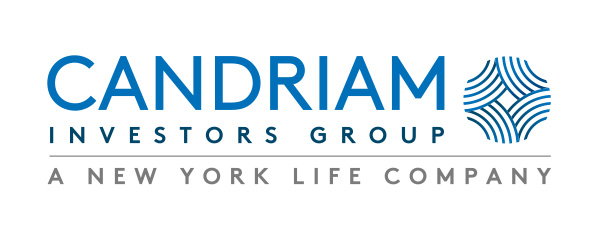 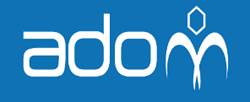 Invitation à la Conférence du 16 décembre 2015« Le passage aux nouvelles normes réglementaires Solvabilité IIet leurs impacts sur la gestion d’actifs. »Mercredi 16 décembre 2015 à 9h30CANDRIAM - Washington Plaza – 42 rue Washington - 75008 PARIS  Bonjour, Nous vous invitons à réserver dès à présent votre matinée du mercredi 16 décembre prochain pour assister à notre Conférence dont le thème est : « Le passage aux nouvelles normes réglementaire Solvabilité II et leurs impacts sur la gestion d’actifs ». L’ordre du jour de cette rencontre sera le suivant : 9h30 : Café d’accueil 10h00 : Allocution d’ouverture : Pierre ERNST, Président de CANDRIAM et Bruno HUSS, Président de l’ADOM10h15 : Interventions de : Francesco BRIGANTI, Directeur de l’AEIP                                              : Bertrand BOIVIN-CHAMPEAUX, Directeur Prévoyance et Retraite Supplémentaire du CTIP11h15 : Table ronde Les intervenants  apporteront leurs témoignages en partageant leurs visions et leurs pratiques.12h15 : Echange avec les participants13h00 : Cocktail déjeunatoireAfin de préparer au mieux cette rencontre, nous vous remercions de vous inscrire avant le 12 décembre auprès de l’ADOM (bruno.huss@mutuelledefranceplus.fr), le nombre de places étant limité.Dans l'attente du plaisir de vous accueillir à cette conférence, nous restons à votre disposition pour toute précisionBien cordialement.Dans l'attente du plaisir de vous accueillir à cette conférence, nous restons à votre disposition pour toute précisionBien cordialement.Dans l'attente du plaisir de vous accueillir à cette conférence, nous restons à votre disposition pour toute précisionBien cordialement.